Please read the attached information about 7th grade science.  You can place the attachment in your binder under the tab labeled “class info” and then return this page signed by you and your parent(s).------------------------------------------------------------------------------------------------------------------I, _______________________________________, have read the course requirements, grading policy, and lab safety rules outlined for the Physical Science course:Student Signature _______________________________________________Parent/Guardian Signature: ________________________________________Seventh Grade Science										2016-2017Ms.  Hanna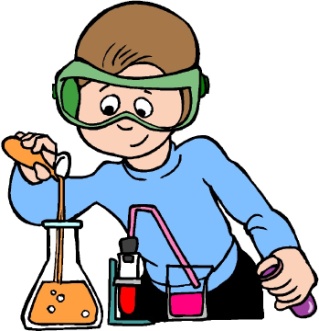 hannaj@guilderlandschools.netWelcome to Science: I am looking forward to a fantastic year and hope that you will not only learn to really enjoy science but will also be prepared for later science classes.This year we will be discovering the world of physical and life sciences using a hands-on approach to learning.  Each lesson will include a variety of methods of learning.  We will be exploring topics such as lab safety and measurement, heat, weather, ecology, forces of motion, and chemistry.   It has been my experience that all students can succeed when they take responsibility for their learning.  To promote success in this class:  I expect that you will...Be on time and prepared for class.  Three tardies and you will receive a detention.Be respectful of classmates, teachers and yourselfTreat all classroom materials with care and respectBe responsible for your own workPlease do not bring any electronic devices (cell phones, MP3 players etc.) into my classroom.  I will not allow them to be used in my class therefore, if they are used they will be taken away and given to an administrator.Materials needed for class1 ½ " three-ring binder4 dividers in the binder labeled: Notes; Worksheets; Labs; and T/Q (test/quizzes)AgendaHighlightersColored pencils Ruler (helpful but not necessary)Calculator (can be shared with math)Grades are determined the following wayProcess 40%: This portion of the grade is based on student skills, including practice work, participation, and labsProduct 60%: This portion of the grade is based on content knowledge and includes tests and quizzes, lab quizzes, and projectsAll assignments and tests will be assigned a point value.  Then the point values will be added up and calculated by the above percentagesAll grades will be posted on SchoolTool.  It is your responsibility to see me immediately if there is a problemAll assignments should be recorded in your agenda book!Tests/Lab Quizzes/ProjectsThere will be quizzes given on the labs done in class.  In most cases, students will be able to use their labs to help answer questions on the lab quiz Tests will be given at the end of bigger units, following the information covered in labs and provided in the notesIf you are absent the day before or the day of the test and quiz, you will be responsible for scheduling time to make up the work within a week of returning to schoolApproximately three projects will be given during the yearHomeworkEvery night students will have between 5 - 30 minutes of homework.  This may include a short practice worksheet, studying class notes, completing labs, or project work.My grading policy on late work progresses through the year.  All late work (not as a result of an absence) must be completed with Ms. Hanna.  Late work will not be accepted otherwise.MP 1-Late work accepted for full credit (5/5)MP 2-Late work accepted for small credit loss (4/5)MP 3-Late work accepted for increased credit penalty (1/5)MP 4-No late work accepted, however the practice is still encouragedLabsLabs will be done in class and may be assigned to be finished at homeSome labs will be followed by a lab quiz in which students will be able to use their lab work to complete the quizUnits of StudyMeasurementScientific MethodProperties of matterPhases of MatterChemistry Forces of motionNewton’s LawsEcology Weather 